 中華福音神學院‧教牧博士科    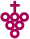 課程名稱：『教會拓植與發展』課程時間：2020年7月21~24日授課老師：何有義、夏忠堅、劉永行、張振華、王天佑、張復民時間安排7/21 週二7/22 週三7/23週四7/24週五08:30-10:10       植堂的聖經基礎何有義       植堂的發展史與策略夏忠堅植堂與發展實例張振華植堂的模式探討張復民(10:10-10:30休息)10:30-12:15       植堂的整體概念何有義            植堂的發展史與策略夏忠堅植堂與發展實例張振華植堂的模式探討張復民12:15-13:4513:45-15:10植堂的發展史與策略夏忠堅植堂的模式探討劉永行植堂的模式探討王天佑植堂的過去、現在、未來何有義(15:10-15:30休息)15:30-17:00植堂的發展史與策略夏忠堅植堂的模式探討劉永行植堂的模式探討王天佑植堂的過去、現在、未來何有義